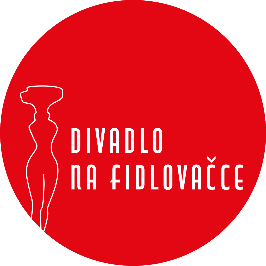 SMLOUVA O ZÁJEZDOVÉM PŘEDSTAVENÍ  č. sml. 22/2022DIVADLO NA FIDLOVAČCE z.ú., se sídlem Křesomyslova 625, Praha 4Zastoupené ředitelem: Ing. Janem Koťátkem IČO: 09218521č. účtu: 5825981379/ 0800 kont. osoba: Lucie Lukešová telefon: E-mail: lukesova@fidlovacka.cz (dále jen „Divadlo“)aMĚSTSKÉ TYLOVO DIVADLO V KUTNÉ HOŘE, Masarykova 128, Kutná Hora, 284 01Zastoupené ředitelkou: Veronikou LebedovouIČO: 44696159DIČ: CZ44696159č. účtu: 10534161/0100kont. osoba: Michal Trnkatelefon: +420 731 408 517 Email: dramaturg@divadlo-kutnahora.cz (dále jen „Pořadatel“)uzavírají tuto smlouvu o realizaci kulturní akce – provedení divadelní hry:FAMÍLIEI. Předmět smlouvyDivadlo Na Fidlovačce se zavazuje uskutečnit představení:název (autor): FAMÍLIE (Joe Dipietro)v režii: Juraje Herze a v obsazení, jak je uvedeno v příloze č.1 této smlouvydne: 31.10.2023 v 19.00 hodinmísto konání: Městské Tylovo divadlo v Kutné Hoře, Masarykova 128II. Způsob plněníZa uvedené představení uhradí Pořadatel Divadlu na základě vystavené faktury honorář za uvedené představení ve výši: 85.000Kč (slovy: osmdesát pět tisíc korun). Nejsme plátci DPH.2.   Náklady na dopravu hradí Pořadatel. Smluvení dopravci Divadlem jsou pro techniku Autodoprava GT,   s.r.o., IČO 24854271 a pro herce a technické složky PCHD Transport, s.r.o., IČO 02376431.3.  Pořadatel uhradí divadlu dohodnutou cenu v celkové výši 85.000 (slovy: osmdesát pět tisíc) na základě faktury, která bude mít veškeré náležitosti daňového dokladu. Úhrada částky bude provedena 10 dnů před realizací divadelního představení.4. Pořadatel je povinen uhradit na účet DILIA ve výši 14,8 % a 1,5 % OSA za poskytnutí licence z celkových hrubých tržeb včetně předplatného.III. Podmínky pro pořadatelePořadatel zajistí pro realizaci představení a nerušený průběh zkoušky: 1. čisté prázdné jeviště od 13 hodin dne 31.10.2023 2. čisté a vyklizené šatny a nezbytné hygienické zařízení3. v zimním období v šatnách a na jevišti minimální teplotu 20 °C před začátkem a po celou dobu představení4. místní personál (minimálně 2 techniky na pomoc při vykládce a nakládce, dle bodu 1., osvětlovače a zvukaře při instalaci scény dle náročnosti inscenace)Kontaktní osoby pro realizaci předmětu smlouvy: -technika: Karel Kocourek tel.: -inspicient: Petr Veselý tel.: -světla: Sebastian Termanini tel.: 5. Pořadatel zajistí pro divadlo 4 vstupenky na představení.IV. Technické požadavky1. Pořadatel se zavazuje, že splňuje všechny technické požadavky inscenace, které jsou nedílnou součástí této smlouvy, viz příloha smlouvy „Technické požadavky“.2. Pořadatel bere na vědomí, že v případě, že nebude moci splnit všechny technické požadavky inscenace, je povinen tuto skutečnost neprodleně Divadlu nahlásit.V. Povinnosti divadlaDivadlo se zavazuje zajistit:1.	vysokou profesionální úroveň představení2.	dodržet oznámení o onemocnění, úrazu nebo zásadních organizačních změnách3.	dodržet oznámení při konání požárně nebezpečných prací, tj. použití otevřeného ohně, kouření, dýmových efektů apod., při představení zajistí zástupce Divadla odpovědnou osobu, která podá informace o průběhu celé akce jevištnímu mistrovi4.	Divadlo potvrzuje, že jejich vlastní technické prostředky a jejich vlastní elektrická zařízení používaná při představení splňují podmínky ČSN  331610, ČSN 331600 tj. revize těchto zařízení.VI.Ostatní ustanovení1. Nebude-li možné realizovat předmět smlouvy v důsledku okolností nezaviněných kteroukolismluvní stranou (závažná technická porucha, úraz, nemoc), jsou smluvní strany povinny seneprodleně vzájemně informovat o nemožnosti zajistit splnění této smlouvy. V tomto případěponese každá strana případně vzniklé náklady ze svého.2. Pořadatel bere na vědomí, že malá návštěvnost není důvodem ke zrušení představení.3. Pořadatel zajistí, že bez předchozího svolení Divadla nebudou pořizovány televizní, rozhlasové a fotografické záznamy uměleckých výkonů nebo prováděny jejich přenosy. 4. Pokud bude zaviněním jedné strany znemožněno plnění dle této smlouvy, je tato strana povinna uhradit straně druhé prokazatelně vzniklé náklady i vzniklou škodu.VII.Závěrečná ustanovení1. Jakékoli změny této smlouvy je možné realizovat pouze formou písemných dodatků, potvrzených oprávněnými zástupci obou stran.2. Tato smlouva je vyhotovena ve dvou stejnopisech a nabývá platnosti dnem podpisu oprávněnými zástupci obou smluvních stran a účinnosti dnem uveřejnění v informačním systému veřejné správy – Registru smluv.3. Smluvní strany se dohodly, že v případě povinnosti Pořadatele splnit zákonnou povinnost dle § 5 odst. 2 zákona č. 340/2015 Sb., o zvláštních podmínkách účinnosti některých smluv, uveřejňování těchto smluv a o registru smluv (zákon o registru smluv), Divadlo výslovně souhlasí se zveřejněním celého textu této smlouvy včetně podpisů v informačním systému veřejné správy – Registru smluv.4. Pořadatel si ponechá jedno provedení smlouvy a druhé potvrzené vrátí Divadlu. V Praze dne:							V Kutné Hoře dne:Ing. Jan Koťátko						Veronika LebedováDivadlo Na Fidlovačce, z.ú.					Městské Tylovo divadlo v K.Hoře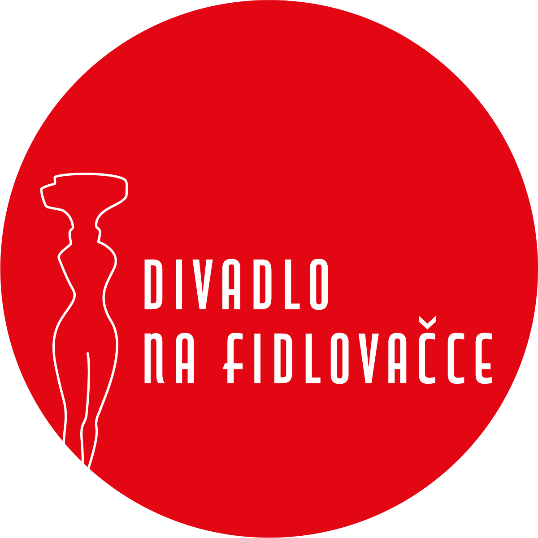 FAMÍLIERežie: Juraj HerzDramaturgie: Adéla ŠotolováPřeklad: Adam NovákScéna: Šárka HejnováKostýmy: Šárka HejnováAsistent režie: Petr VeselýPremiéra: 15. 9. 2016Délka představení: 130 min (s přestávkou)AIDA 					CARMEN MAYEROVÁFRANK 					MILOŠ VÁVRAEMMA 					LUDMILA MOLÍNOVÁNUNZIO 					ZDENĚK MARYŠKA NICK 					LUKÁŠ ROUSCAITHLIN 	ANETA KREJČÍKOVÁ/ VANDA CHALOUPKOVÁPříloha č. II. „TECHNICKÉ POŽADAVKY“Šatny: Dámská šatna (3 herečky) se sprchouPánská šatna (3 herci) se sprchouŠatna pro techniky (4 technici)Jeviště: Hrací plocha minimálně 7 x 7 m – černě vykryté jevištěVolný přístup pro manipulaci s dekoracemiVolný průchod za horizontem není potřeba Počet tahů 5Možnost vrtání do podlahySvětla: Předky: 16x 1 kW nebo 2 kW reflektor1x reflektor typu profilPortály: 3x 1 kW reflektor na každé straněJevištní most: 8x 1 kW reflektorJevištní lávky: 3x 1 kW reflektor na každé straně6x regulovaná zásuvka na jevišti1x neregulovaná zásuvka na jevištiZvuk: Připojení na počítač buď přes zvukovou kartu, nebo 3,5 jackaPODPISEM TECHNICKÝCH POŽADAVKŮ POTVRZUJEME, ŽE JE JAKO POŘADATEL VŠECHNY BEZ VÝJIMKY SPLŇUJEME A ŽE SE NA NAKLÁDCE A VYKLÁDCE BUDOU PODÍLET NAŠI 2 TECHNICI.V případě porušení tohoto má právo Divadlo divadelní představení neodehrát po oznámení nesplnění technických podmínek potvrzené touto smlouvou.V Kutné Hoře dne:Veronika LebedováMěstské divadlo v Kutné Hoře